Білім беру ұйымдарын
бағалау өлшем шарттарына
17-қосымшаОқу және ғылыми әдебиеттер қорының болуы туралы мәліметтерОртақ а. ЖОББМ01.01.2022 ж. жағдай бойынша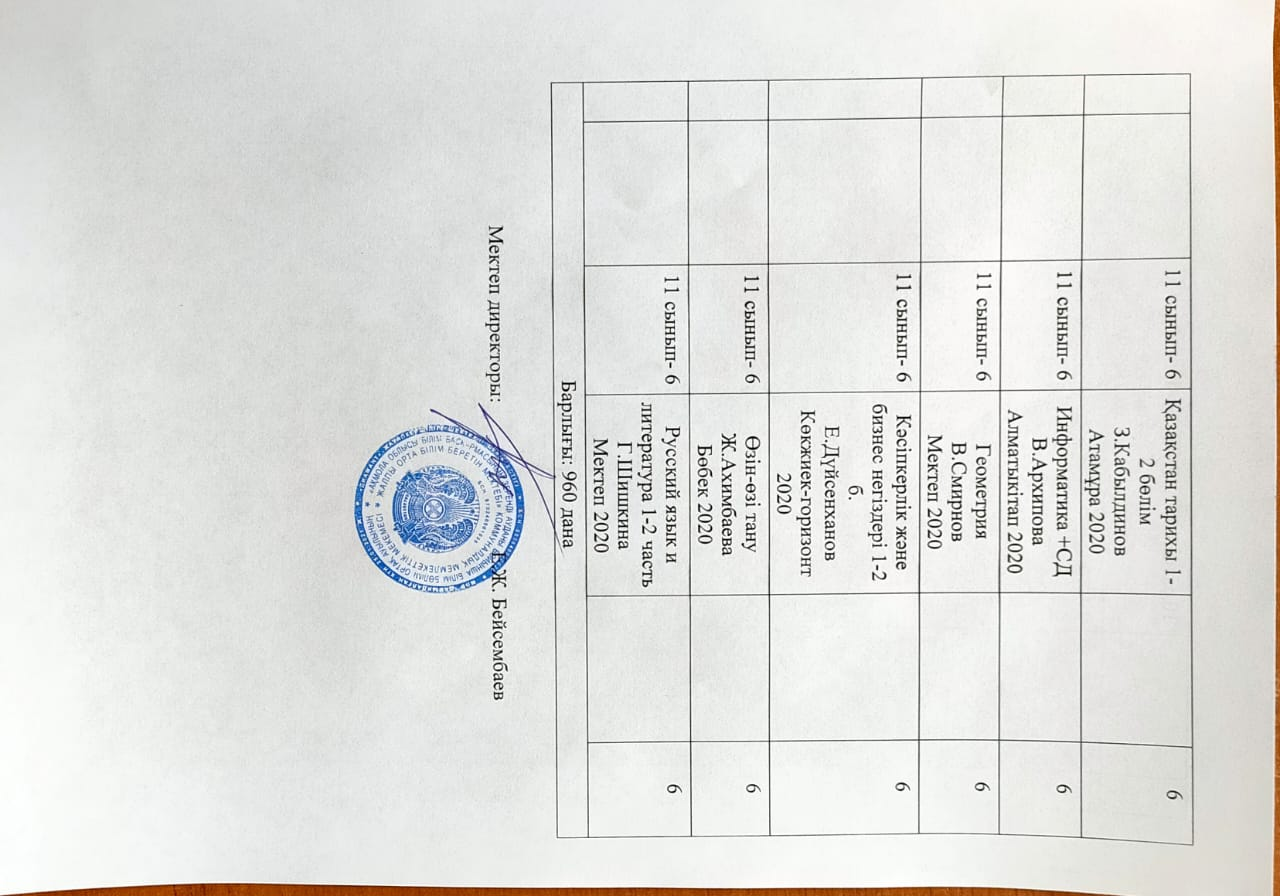 Р/с №Оқу пәні, кәсіп бойынша, даярланатын мамандық біліктілігі бойынша, кадрларды даярлау бағыты бойынша оқу пәні, қызмет түрі, тәрбиелеу және оқыту бағдарламасының бөліміПәнді оқитын білім алушылардың саны (болжамды жинақталуы)Оқу әдебиеті (атауы, басылып шыққан жылы, авторлары)Оқу-әдістемелік, ғылыми әдебиеттер (атауы, басылып шыққан жылы, авторлары)*Саны кемінде 1 дана123456Қазақ тілі1 сынып -8ӘліппеӘ ЖұмабаеваАтамұра 202182 сынып - 8Қазақ тілі 1-2 бӘ. ЖұмабаеваАтамұра 201783 сынып-8Қазақ тілі 1-2 б үнтаспаГ.УаисоваӘ Е ҚабатайАтамұра 201884 сынып - 8Қазақ тілі 1-2 бӘ Е ЖұмабаеваАтамұра 201985 сынып -10Қазақ тіліЖ ДәулетбековаАтамұра 2017106 сынып - 9Қазақ тілі+ СДЖолшаева М.С.Мектеп 201897 сынып- 3Қазақ тілі+ үнтаспаГ ҚосымоваАтамұра 201738 сынып-3Қазақ тіліБ ҚапалбекМектеп 201839 сынып-3Қазақ тілі + үнтаспаТ.ЕрмековаАрман ПВ 20193Қазақ әдебиеті1 сынып -8Ана тіліГ.И.УаисоваГ.Т.СәдуақасАлматы «Атамұра» 202182 сынып - 8Әдебиеттік оқу 1-2 бөлім үнтаспа В.ҚалиеваАтамұра 201883 сынып - 8Әдебиеттік оқу 1-2 бөлімБ. ҚабатайАтамұра 201884 сынып-8Әдебиеттік оқу 1-3 бөлімЗ. МуфтибековаАлматыкітап 201985 сынып –  10Қазақ әдебиеті + АДБ.КеримбековаАтамұра 2017106 сынып -9Қазақ әдебиеті+ СДБ.Д.КерімбековаМектеп 201897 сынып- 3Қазақ әдеиеті+үнтаспаА АқтановаАтамұра 201738 сынып-3Қазақ әдебиетіС ДәрібаеваМектеп 201839 сынып-3Қазақ әдебиетіБ КерімбековаМектеп 20193Ағылшын тілі1 сынып-8English language for Kazakstan crade 1Jenny DolleyExpress Publishing 202182 сынып - 8English language for Kazakstan crade 2Jenny DolleyExpress Publishing 202183 сынып - 8Smiles 3Jenny DooleyExpress Publishing 201884 сынып-8Smiles 3Jenny DooleyExpress Publishing 201985 сынып-10English plus crade 5Ben WetzOxford 2017106 сынып -9English plus crade 6Ben WetzOxford 201897 сынып-3English plus crade7Ben WetzOxford 201738 сынып-3English plus crade8Ben WetzOxford 201839 сынып-3English Plus crade 9Ben WetsOxford 20193математика1 сынып  -8МатематикаӘ Б АқпаеваАлматыкітап 202182 сынып - 8МатематикаӘ Б АқпаеваАлматыкітап 201783 сынып - 8Математика + СД ,1-4 бөлімӘ Б АқпаеваАлматыкітап 201884 сынып-8Математика 1-4 бөлімӘ Б АқпаеваАлматыкітап 201985 сынып -10Математика 1-2 бТ АлдамұратоваАтамұра 2017106 сынып - 9Математика 1-2 бА.ӘбілқасымоваМектеп 201897 сынып-3АлгебраА.ӘбілқасымоваАтамұра 20173ГеометрияӘ Н ШыныбековАтамұра 201738 сынып -3АлгебраГ.Н.СолтанКелешек 20183Геометрия+СДГ.Н.СолтанКелешек 201839 сынып-3АлгебраГ.СолтанКелешек-2030 20193ГеометрияВ А СмирновМектеп 201918жаратылыстану1 сынып -8ЖаратылыстануӘ ҚарабатайұлыАлматыкітап 202181 сынып -8ДүниетануБ К ТурмашеваАтамұра 202182 сынып-8ЖаратылыстануТ А АндрияноваНМ 201782 сынып-8ДуниетануБ ТурмашеваАтамұра 201783 сынып - 8ЖаратылыстануТ А АндрияноваНИШ 201883 сынып - 8ДүниетануБ ТұрмашеваАтамұра 201884 сынып-8Жаратылыстану  1-2 бөлімАндриянова Т.НИШ 201984 сынып-8ДүниетануБ ТұрмашеваАтамұра 201985 сынып -10Жаратылыстану 1-2 бВерховцева Л.А.Атамұра 2017106 сынып -9Жаратылыстану 1-2 бөлімВерховцеваАлматыкітап97 сынып -3БиологияЕ.УшкурМектеп 20173ГеографияА ЕгоринаАтамұра 201738 сынып-3БиологияА СоловьеваАтамұра 20183ГеографияС. ӘбілмәжіноваМектеп 20189 сынып-3БиологияН АсановАтамұра 20193География 1-2 бШ. ТолыбековаМектеп 20193информатика1 сынып-8Цифрлық сауаттылықЖ У КобдиковаАрман-ПВ 202183 сыныпАқпараттық-коммуникациялық тенологиялар + СДГ А КопееваАрмант-ПВ 201884 сынып-8Ақпараттық-коммуникациялық тенологияларГ А КопееваАрман ПВ 201985 сынып-10ИнформатикаР.ҚадырқұловГ.НұрмұхамбетоваАлматыкітап 2020106 сынып-9Информатика+СДР.ҚадырқұловАлматыкітап 202197 сынып - 10ИнформатикаР.ҚадырқұловАлматыкітап 2021108 сынып -3ИнформатикаҚадырқұловАлматыкітап 202139 сынып-3ИнформатикаҚадырқұловАлматыкітап 20193Өзін-өзі тану1 сынып-8Өін-өзі тануР А МұқажановаБөбек 202182 сынып-8Өін-өзі тануР А МұқажановаБөбек 201783 сынып -8Өзін-өзі тануР. Ізғұттынова,Бөбек 201884 сынып-8Өзін-өі тануР. Ізғұттынова,Бөбек 201985 сынып-10Өзін-өі тануР. Ізғұттынова,Бөбек 2017106 сынып-9Өін-өзі тануС. НұркееваБөбек 201897 сынып -10Өзін-өзі тануР.ІзғұттыноваБөбек 2017108 сынып -3Өзін-өзі тануР. МұратхановаБөбек 201839 сыныпӨзін-өі тануС НуркееваБөбек 20193музыка1 сынып-8музыкаШ КулмановаАтамұра 202182 сынып-8музыкаШ КулмановаАтамұра 201783 сынып-8МузыкаШ КулмановаАтамұра 201884 сынып-8МузыкаШ КулмановаАтамұра 201985 сынып-10МузыкаШ ҚулмановаАтамұра 2017106 сынып -9МузыкаА. МұсақожаеваҚазақ энциклопедиясы 20189Көркем еңбек1 сынып-8Көркем еңбекЕ В ЕрмиловаМектеп 202182 сынып-8Көркем еңбекН А РауповаАтамұра 201783 сынып-8Көркем еңбекН А РауповаАтамұра 201884 сынып -8Көркем еңбекН А РауповаАтамұра 201985 сынып-10Көркем еңбек қыздарға арналғанР Ш АлимсаеваКелешек-2030 201710Көркем еңбекВ Г ЧукалинКелешек-2030 2017126 сынып- 9Көркем еңбек қыздарға арналғанР Ш АлимсаеваКелешек-2030 20182Көркем еңбекВ Г ЧукалинКелешек-2030 201877 сыныпКөркем еңбек қыдарға арналғанР Ш АлимсаеваКелешек-2030 201710Көркем еңбекВ Г ЧукалинКелешек-2030 201788 сынып-3Көркем еңбек қыздарға арналғанР Ш АлимсаеваКелешек-2030 20181Көркем еңбекВ Г ЧукалинКелешек-2030 201829 сынып - 3Көркем еңбек қыздарға арналғанР Ш АлимсаеваКелешек-2030 20192Көркем еңбекВ Г ЧукалинКелешек-2030 20191Физика7 сыныпФизикаР БашарұлыАтамұра 2017108 сынып -3Физика +СДН.А.ЗакироваАрман –ПВ 201839 сыныпФизика + СДН. ЗакироваАрман-ПВ 20183Химия7 сынып 10ХимияМ ОспановаМектеп 2017108 сынып-3ХимияМ. ОспановаМектеп 201839 сынып - 3ХимияМ ОспановаМектеп 20193Қазақстан тарихы5 сынып -10Қаақстан тарихыС. АхметоваНЗМ 2017106 сынып-9Қазақстан тарихыН. БакинаАтамұра 201897 сынып - 10Қазақтан тарихыТ ОмарбековМектеп 2018108 сынып-3Қазақстан тарихы 1бЗ.КабульдиновАтамұра 201839 сынып –Қазақстан тарихы 2 бҚ ӨскембаевМектеп 20193Дүниежүзі тарихы5 сыныпДүниежүзі тарихыБ. БукаеваНЗМ 2017186  сынып -9Дүниежүзі тарихыР АйтпайАтамұра 201897 сынып-10Дүниежүзі тарихыН АлдабекМектеп 2018108 сынып-3Дүниежүзі тарихыН. АлдабекМектеп  201839 сынып-3Дүниежүі тарихы 2 бН АлдабекМектеп 20193Өлкетану5 сынып -5Қ.БайпақовЗ.ҚабылдиновАлматыкітап 201910Өлкетану хрестоматия5 сынып - 1Өлкетану.Хрестоматия.  1, 2 бөлімК. Байпаков,З. Қабылдинов,Г. Кан, С. Қорабай,Б. Әбдіғалиев, А. Сужикова,Ө. Әбдішүкірұлы,А. Диденко, О. МазбаевАлматыкітап 201910Өлкетану6 сынып  - 9К. Байпаков,З. Қабылдинов,Г. Кан,С. Қорабай,Б. Әбдіғалиев,А. Сужикова,Ө. Әбдішүкірұлы,А. Диденко,О. МазбаевАлматыкітап 20199Өлкетану хрестоматия6 сынып -1Өлкетану.Хрестоматия.  1, 2 бөлімК. Байпаков,З. Қабылдинов,Г. Кан,С. Қорабай,Б. Әбдіғалиев,А. Сужикова,Ө. Әбдішүкірұлы,А. Диденко,О. МазбаевАлматыкітап 20199Өлкетану7 сынып - 2Р. Бекназаров, 
А. Аман, 
О. Идирисова, 
Ж. Танымкулова, 
Ж. Мектепова, 
К. Смадияр, 
А. Кайбалдина, 
М. Нурбаева,
Л. УразбаеваАлматыкітап 201810Өлкетану.Хрестоматия.7 сынып - 1Өлкетану.Хрестоматия.  1, 2 бөлімК. Байпаков,З. Қабылдинов,Г. Кан,С. Қорабай,Б. Әбдіғалиев,А. Сужикова,Ө. Әбдішүкірұлы,А. Диденко,О. МазбаевАлматыкітап 201910Құқық негіздері10 сынып-5Құқық негідеріА С ЫбраеваМектеп 2019510 сынып-5ИнформатикаР.ҚадырқұловАлматыкітап 2019510 сынып-5География 1-2 б.С.ТолепбековаАлматыкітап 2019510 сынып-5Қазақ тілі + СДТ.ЕрмековаАрман ПВ 2019510 сынып-5ФизикаН.ЗакироваАрман ПВ 2019510 сынып-5Өзін-өзі тануА.ЖұматоваБөбек 2019510 сынып-5Қазақ әдебиетіГ.ОрдаМектеп 2019510 сынып-5Алгебра 1-2 бА.ӘбілқасымоваМектеп 2019510 сынып-5ГеометрияВ.СмирновМектеп 2019510 сынып-5Биология 1-2 бЕ.ОчкурМектеп 2019510 сынып-5Химия 1-2 бМ.ОспановаМектеп 2019510 сынып-5Дүниежүзі тарихыР.ҚайырбековаМектеп 2019510 сынып-5Құқық негіздеріА.ИбраеваМектеп 2019510 сынып-5Русский язык и литература +СДЖ.СалхановаМектеп 2019510 сынып-5Қазақстан тарихыЗ. ДжандосоваМектеп 2019510 сынып-5Графа және жобалау +Сд1-2 бВ. КульбаеваКелешек 2030 2019110 сынып-5АӘД 1-2 б + СДА.РыспаевКелешек 2030 2019510 сынып-5Кәсіпкерлік және бизнес негіздері 1-2 б.Е.ДүйсенхановКөкжиек-горизонт 2020511 сынып- 6Қазақ тілі +СДТ.ЕрмековаАрман ПВ611 сынып- 6Қазақ әдебиетіГ.ОрдаМектеп 2020611 сынып- 6ГеографияК.ХаймулдиноваМектеп 2020611 сынып- 6English2020611 сынып- 6Биология 1-2 бН.АблайхановаМектеп 2020611 сынып- 6Дүниежүзі тарихыҒ. ҚайырбековаМектеп 2020611 сынып- 6АӘД 1-2 б.А.И.РихтерКелешек 2030 2020611 сынып- 6Физика + СДН.ЗахироваАрман ПВ 2020611 сынып- 6АлгебраА.ӘбілқасымоваМектеп 2020611 сынып- 6Химия  1-2 б.М.ОспановаМектеп 2020611 сынып- 6Құқық негіздеріА.И.ИбраеваМектеп 20206